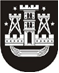 KLAIPĖDOS MIESTO SAVIVALDYBĖS TARYBASPRENDIMASDĖL KLAIPĖDOS MIESTO SAVIVALDYBĖS TARYBOS 2015 M. RUGSĖJO 24 D. SPRENDIMO NR. T2-239 „DĖL KLAIPĖDOS MIESTO JAUNIMO REIKALŲ TARYBOS SUDARYMO IR JOS NUOSTATŲ PATVIRTINIMO“ PAKEITIMO 2017 m. balandžio 27 d. Nr. T2-105KlaipėdaVadovaudamasi Lietuvos Respublikos vietos savivaldos įstatymo 18 straipsnio 1 dalimi, Klaipėdos miesto jaunimo reikalų tarybos nuostatų, patvirtintų Klaipėdos miesto savivaldybės tarybos 2015 m. rugsėjo 24 d. sprendimu Nr. T2-239 „Dėl Klaipėdos miesto jaunimo reikalų tarybos sudarymo ir jos nuostatų patvirtinimo“, 4 punktu, 10.1 ir 12.3 papunkčiais ir atsižvelgdama į Klaipėdos jaunimo organizacijų asociacijos „Apskritasis stalas“ 2017 m. kovo 24 d. raštą „Dėl deleguoto asmens į Klaipėdos miesto jaunimo reikalų tarybą pakeitimo“, Klaipėdos miesto savivaldybės taryba nusprendžia:1. Pakeisti Klaipėdos miesto savivaldybės tarybos 2015 m. rugsėjo 24 d. sprendimo Nr. T2-239 „Dėl Klaipėdos miesto jaunimo reikalų tarybos sudarymo ir jos nuostatų patvirtinimo“ 2.12 papunktį ir jį išdėstyti taip:„2.12. Laurynas Gaidelis, Klaipėdos jaunimo organizacijų asociacijos „Apskritasis stalas“ atstovas;“.2. Skelbti šį sprendimą Klaipėdos miesto savivaldybės interneto svetainėje.Savivaldybės mero pavaduotojaJudita Simonavičiūtė